Цель 1: Повсеместная ликвидация нищеты во всех ее формах1.2: К 2030 году сократить долю мужчин, женщин и детей всех возрастов, живущих в нищете во всех её проявлениях, согласно национальным определениям, по крайней мере наполовину1.2.1: Доля населения страны, живущего за национальной чертой бедности, в разбивке по полу и возрастуИнституциональная информацияОрганизация(и):Всемирный банкКонцепции и определенияОпределение:Национальный уровень бедности – это доля общей численности населения, живущая ниже национальной черты бедности. Уровень бедности в сельских районах – это процент сельского населения, живущего ниже национальной черты бедности (или в тех случаях, когда используется отдельная черта бедности в сельской местности, черта бедности в сельской местности). Уровень бедности в городах – это процент городского населения, живущего ниже национальной черты бедности (или в тех случаях, когда используется отдельная черта бедности в городах, черта бедности в городах).Обоснование:Мониторинг национального уровня бедности имеет важное значение для программ развития конкретных стран. Национальные черты бедности используются для получения более точных оценок бедности в соответствии с конкретными экономическими и социальными условиями страны и не предназначены для международного сопоставления показателей бедности.Концепции:Оценивая бедность в определённой стране и как наилучшим образом сократить бедность в соответствии с национальными определениями, основное внимание уделяется черте бедности, которая считается подходящей для этой страны. Черты бедности в разных странах различаются с точки зрения их покупательной способности, и у них есть сильный экономический уклон, так что более богатые страны, как правило, принимают более высокий уровень жизни при определении бедности. Внутри страны стоимость жизни обычно выше в городских районах, чем в сельской местности. Некоторые страны могут иметь отдельные городские и сельские черты бедности, чтобы представлять различные покупательные способности.Комментарии и ограничения:Оценки национальной бедности основаны на данных исследования домашних хозяйств. Оговорки и ограничения, связанные с данными исследований, применяемые к разработке индикатора 1.1.1, так же применимы и в отношении данного индикатора.Чтобы быть полезными для оценки бедности, исследования должны быть национально репрезентативными. Они также должны включать достаточно информации для расчёта комплексной оценки общего потребления или доходов домашних хозяйств (включая потребление или доход от собственного производства) и построения правильно взвешенного распределения потребления или дохода на человека.Потребление является предпочтительным индикатором благосостояния по ряду причин. Доход обычно сложнее измерить точно. Например, бедные, которые работают в неформальном секторе, могут не получать или не сообщать денежную заработную плату; самозанятые работники часто сталкиваются с нерегулярными потоками доходов; и многие люди в сельской местности зависят от индивидуальных и сельскохозяйственных доходов. Более того, потребление лучше согласуется с концепцией уровня жизни, чем с доходом, который может меняться со временем, даже если фактический уровень жизни этого не делает. Таким образом, по мере возможности показатели благосостояния, основанные на потреблении, используются для оценки описанных здесь показателей бедности. Однако данные о потреблении не всегда доступны. Например, в Латинской Америке и Карибском бассейне подавляющее большинство стран собирают в основном данные о доходах. В этих случаях не остаётся других возможностей, кроме как использовать данные о доходах.Потребление измеряется при помощи вопросов из исследований домашних хозяйств о продовольственных и непродовольственных расходах, а также о потребляемых продуктах питания  собственного производства домашних хозяйств, что особенно важно в беднейших развивающихся странах. Эта информация собирается либо через ответы на вопросы, используя списки предметов потребления, либо через дневники, в которых респонденты ежедневно записывают все расходы. Но эти методы не всегда предоставляют эквивалентную информацию, и в зависимости от используемого подхода потребление может быть недооценено или завышено. Различные опросы используют разные периоды оценки или отчетные периоды. В зависимости от истинного показателя расходов, сообщаемый уровень расходов чувствителен к длительности отчётного периода. Чем длиннее контрольный период, тем с большей вероятностью респонденты не смогут вспомнить некоторые расходы, особенно на продукты питания, что приведёт к недооценке истинных расходов.Лучшая практика использования опросов включает использование подробных списков конкретных предметов потребления. Эти отдельные элементы, собранные через вопросники, затем агрегируются. Но во многих опросах используются опросные листы, в которых респондентам предлагается сообщать о расходах на широкие категории товаров. Другими словами, конкретные элементы потребления неявно агрегируются в силу дизайна вопросника. Это сокращает опрос, уменьшая стоимость исследования. Считается также, что более короткая анкета снижает вероятность усталости, как у респондентов, так и у интервьюеров, что может привести к ошибкам отчетности. Вместе с тем имеются также свидетельства того, что менее подробное освещение конкретных вопросов в вопроснике может привести к недооценке фактического потребления домашних хозяйств. Повторное использование вопросников может привести к тому, что новые потребительские товары будут опущены, что приведет к дальнейшей недооценке.Неизменно некоторые домохозяйства не участвуют в опросах, потому что они отказываются делать это или потому, что никого нет дома. Это часто называют «неответы (неответившие респонденты)», что отличается от «неотвеченные вопросы», которые возникают, когда кто-либо из респондентов участвует в опросе, но отказываются отвечать на некоторые вопросы, например, касающиеся потребления или дохода. Учитывая то, что неответ является случайным, не возникает проблемы в отношении предвзятости в выводах, полученных из опросов; выборка будет по-прежнему репрезентативной. Однако домохозяйства с различным уровнем доходов могут отличаться по вероятности получения ответа. Относительно богатые домохозяйства могут быть менее склонны к участию из-за высокой альтернативной стоимости своего времени или из-за опасений по поводу вторжения в их жизнь. Вполне возможно, что беднейшие домохозяйства могут быть также недопредставлены; некоторые из них бездомны и труднодоступны в стандартных моделях исследования домашних хозяйств, а некоторые из них могут быть физически или социально изолированы и, следовательно, их нелегко опросить. Если неответ систематически увеличивается с доходом, исследования будут иметь тенденцию переоценивать бедность. Но если согласие к участию будет низким как для очень бедных, так и для очень богатых домохозяйств, то это потенциально может компенсировать эффект для оценки масштабов бедности.Даже если данные исследований были полностью точными и всеобъемлющими, оценка бедности все равно может не охватить важные аспекты индивидуального благосостояния. Например, использование показателей потребления домашних хозяйств игнорирует потенциальное неравенство в домохозяйствах. Таким образом, показатели по потреблению или доходам являются информативными, но не должны интерпретироваться как достаточные для оценки качества жизни людей. Национальный уровень бедности, доля населения, живущего в условиях нищеты, является одним из наиболее распространённых показателей бедности. Однако у него есть недостаток: он не отражает неравенство доходов среди бедных или глубину бедности. Например, он не учитывает тот факт, что некоторые люди могут жить чуть ниже черты бедности, в то время как другие испытывают гораздо больший недостаток средств. Политики, стремящиеся оказать максимально возможное влияние на показатель доли населения, живущего в условиях нищеты, могут быть склонны направлять свои ресурсы по борьбе с нищетой тем, кто ближе всего к черте бедности (и, следовательно, наименее бедным).Вопросы могут также возникать при сравнении показателей бедности в странах, когда черты бедности в городах и сельских районах представляют собой различные покупательные способности. Например, стоимость жизни обычно выше в городах, чем в сельской местности. Одна из причин заключается в том, что продукты питания, как правило, более дорогие в городских районах. Таким образом, черта бедности в городских районах должна быть выше, чем черта бедности в сельской местности. Но не всегда очевидно, что разница между городской и сельской чертами бедности, обнаруженная на практике, отражает только различия в стоимости жизни. В некоторых странах черта бедности в городах имеет более высокую реальную ценность, а это означает, что она позволяет приобретать больше товаров для потребления, чем черта бедности в сельских районах. Иногда разница бывает настолько велика, что подразумевается, что уровень бедности в городах выше, чем в сельских районах, хотя обнаруживается обратная ситуация, когда производятся корректировки только для различий в стоимости жизни. Как и в случае международных сопоставлений, когда меняется реальная стоимость черты бедности, неясно, насколько значимыми являются такие сопоставления между городом и сельской местностью.Наконец, эти показатели бедности, основанные на отношении доходов к потреблению, не полностью отражают другие аспекты бедности, такие как неравенство, уязвимость и отсутствие голоса и прав бедных слоев населения.Методология: Метод расчета:Формула для расчета доли общего, городского и сельского населения, живущего за национальной чертой бедности, доля населения, живущего в условиях нищеты, выглядит следующим образом: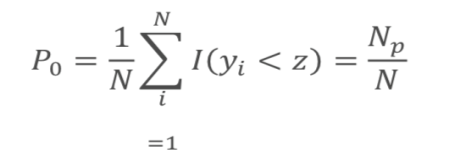 Где I (.) - функция, которая принимает значение 1, если выражение в скобках истинно, а 0 - ложно. Если индивидуальное потребление или доход меньше национальной черты бедности z (например, в абсолютном выражении черта может быть ценой единицы потребления или в относительном выражении процентом от распределения доходов), то I (.) равна 1, и индивидуум считается бедным. Np – общее, городское или сельское число бедных. N – общее, городское или сельское население.Данные о потреблении или доходах собираются из национально репрезентативных обследований домашних хозяйств, которые содержат подробные ответы на вопросы, касающиеся привычек в расходах и источников дохода. Потребление, включая потребление от собственного производства, или доход рассчитывается для всего домохозяйства. В некоторых случаях «эффективный» размер домохозяйства рассчитывается из фактического размера домохозяйства, чтобы отразить предполагаемую эффективность потребления; также могут быть внесены корректировки, чтобы отразить число детей в семье. Число людей в этих домохозяйствах агрегировано для оценки числа бедных людей.Национальные показатели бедности используют черту бедности в конкретной стране, отражающую экономические и социальные условия страны. В некоторых случаях национальная черта бедности корректируется для различных областей (например, городских и сельских) внутри страны, с учетом различий в ценах или доступности товаров и услуг. Как правило, черта бедности в городах выше, чем черта бедности в сельской местности; что отражает относительно высокую стоимость жизни в городских районах.Дезагрегация:Единственная дезагрегация - это сельские и городские районы. Обработка отсутствующих значений:• На уровне страны:Недостающие значения в потреблении отдельных предметов считаются нулями. Это стандартная практика обработки данных обследований. Если потребление не сообщается, оно принимается за нулевое потребление, и поэтому расходы на потребление равны нулю.• На региональном и глобальном уровнях:Из-за того, что национальные черты бедности зависят от страны, на региональном или глобальном уровнях агрегирование отсутствует. Региональные показатели:Отсутствуют Источники расхождений:Концепция оценки национальной бедности отличаются от международных оценок бедности. Национальный уровень бедности определяется по чертам бедности по конкретным странам в местных валютах, которые в разных странах различны и отличаются от международной черты бедности в размере 1,90 долл. США в день. Таким образом, уровень национальной бедности нельзя сравнивать по странам или с уровнем бедности в 1,90 доллара за день.Источники информации:Описание:Оценки национальной бедности обычно производятся и принадлежат правительствам стран (например, Национальными статистическими офисами), а иногда с технической помощью со стороны Всемирного банка и ПРООН (UNDP). После опубликования национальной оценки бедности правительством, Глобальная группа по вопросам бедности Всемирного банка оценивает методологию, используемую правительством, по возможности оценивает оценки с необработанными данными и консультирует экономистов страны для публикации. Принятые оценки наряду с метаданными будут опубликованы в базе данных WDI, а также в Базе данных Всемирного банка по вопросам бедности и социальной справедливости.Другим источником является оценка бедности Всемирного банка. Всемирный банк периодически готовит оценки бедности для стран, в которых она активно участвует, в тесном сотрудничестве с национальными учреждениями, другими учреждениями, занимающимися вопросами развития, и группами гражданского общества, включая организации бедных слоев населения. Отчеты об оценках бедности сообщают о масштабах и причинах бедности и предлагают стратегии по ее сокращению. Такие исследования бедности являются наилучшим источником информации об оценке бедности с использованием национальных черт бедности. Они часто включают отдельные оценки городской и сельской бедности.Процесс сбора информации:Сбор исходных материалов осуществляется Глобальной рабочей группой по проблемам бедности Всемирного банка. Данные в показателях мирового развития (WDI) обновляются ежеквартально после расписания обновления базы данных WDI.Доступность информации:Описание:Доступность данных зависит от наличия исследований домашних хозяйств и анализа данных исследований. В настоящее время имеются данные об общей, сельской и городской бедности для 132, 101 и 103 стран, соответственно.Временные ряды:Данные доступны с 1985 по 2015 год. Поскольку усилия и возможности сбора и анализа данных исследований отличаются для каждой страны, продолжительность временных рядов для каждой страны сильно различается.КалендарьСбор информации:График сбора источников определяется правительствами стран. Некоторые из них являются ежегодными, а большинство других менее частыми.Выпуск информации:Конец марта 2017.Предоставление информацииНациональные статистические офисыСоставители данных:Всемирный банк – Рабочая группа по глобальной бедностиИсточникиURL:Poverty and Equity Data Portalhttp://povertydata.worldbank.org/poverty/home/Ссылки:Deaton, Angus. 2003. “Household Surveys, Consumption, and the Measurement of Poverty”. Economic Systems Research, Vol. 15, No. 2, June 2003Deaton, Angus; Zaidi, Salman. 2002. Guidelines for Constructing Consumption Aggregates for Welfare Analysis. LSMS Working Paper; No. 135. World Bank.World Bank 2008. Poverty data: A supplement to World Development Indicators 2008. Washington, DC.2http://data.worldbank.org/products/wdiСвязанные показателиПоказатель 1.1.1: Доля населения, живущего за международной чертой бедности, в разбивке по полу, возрасту, статусу занятости и месту проживания (городское/сельское) 